Teacher DocumentsOverview: Twiducate is a closed “Facebook” type of social networking tool for young students. The setup of the page is very simple. The  Twiducate messages are called “posts” and are at the top of the page.  There is a section on the right side of the page which has a calendar, bookmarking, and the “class network”, showing how many classmates are online. The posting is easy to use and students can also respond to another’s post easily.  It also has a chat tab for instant chatting with others in the class.  It is a simple platform that is good for young children to “get their feet wet” with social networking.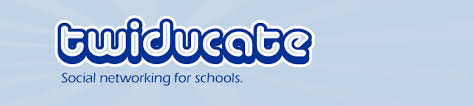 Privacy Points for Teachers(Adapted from the Privacy Policy: http://www.twiducate.com/privatepolicy.php and Terms of Service:http://www.twiducate.com/termsofservice.php)Twiducate collects information about its users to maintain and improve the functionality of the service. This information includes, but is not limited to, IP address, browser type and geographic location. This information is private and only used by Twiducate to analyze trends and operate the service. Twiducate will never sell, rent or disclose your information to anyone unless they believe their terms of service have been violated, legal authorities have requested it, or a third party has acquired Twiducate.Twiducate is designed to be a safe environment for the education sector. Protecting the privacy of young children is especially important. They never ask for specific details regarding children. Teachers are encouraged to use alias names when entering students. Students should never enter an email address, home address, phone numbers or any other information deemed personal on twiducate.com. They don't want to know and will never ask for it!Protecting the privacy of teachers is also especially important. Twiducate only collects teacher email addresses to link the teacher’s network to their students and to provide updates and technical support (ie: forgotten student passwords). User email addresses will never be disclosed to anyone under any circumstances unless legal authorities have requested it. When you sign up with Twiducate, they don't even ask for your first name. They address you as your students do, Mr. or Mrs. So-and-So.Twiducate uses different safeguards to preserve the integrity and security of the users personal information. However, they cannot ensure or warrant the security of any information users transmit to twiducate.com and they do so at their own risk. Once Twiducate receives the users transmission of information, twiducate.com makes every effort to ensure the security of their systems. Please note that this is not a guarantee that such information may not be accessed, disclosed, altered, or destroyed by breach of any of their physical, technical, or managerial safeguards.If users are under the age of majority where they live (18 years in Canada), they acknowledge that their parent, teacher or guardian has reviewed and accepted the terms of service on their behalf. If the user is a teacher, he or she represents that they have the authority to accept these terms on their students' behalf. By continuing to use the site, users indicate their acceptance of the terms of service, and all related policies and guidelines of twiducate.com
.Twiducate may only be used for lawful purposes. Users may not use Twiducate to post anything or to communicate anything which is illegal, offensive, or that violates the rights of any third party, including without limitation: copyrighted material, material judged by twiducate.com in its sole discretion to be defamatory, threatening, obscene or objectionable, material protected by trade secret or under any obligation of confidence, material that you do not have a right to transmit under any law or under contractual or fiduciary relationships, and material that promotes or provides instructional information about illegal activities, promotes physical harm or injury against any group or individual, or promotes any act of cruelty to animals.The materials appearing on Twiducate’s web site could include technical, typographical, or photographic errors. Twiducate does not warrant that any of the materials on its web site are accurate, complete, or current. Twiducate may make changes to the materials contained on its web site at any time without notice. However, Twiducate does not, make any commitment to update the materials.Twiducate has not reviewed all of the sites linked to its internet web site and is not responsible for the contents of any such linked site. The inclusion of any link does not imply endorsement by Twiducate. Use of any such linked web site is at the user's own risk
.Twiducate is not responsible for material appearing in sections linking from their 'explore' section. Any material found here belongs to the linked website and is not affiliated with twiducate.com. Content from their log in 'ad' captchas aims to be kid friendly but is controlled by Solve Media and not twiducate.com directly.Users agree that all matters relating to the use of the Service shall be governed, controlled, interpreted and defined by and under the laws of the Province of Ontario and the Federal laws of Canada applicable therein without giving effect to any principles of conflicts of laws. Users also agree that any action at law or in equity arising out of or relating to their terms or the use of Twiducate will be filed only in a court located in Ontario, Canada and users irrevocably and unconditionally consent and submit to the exclusive jurisdiction of such courts for the purpose of any such action.